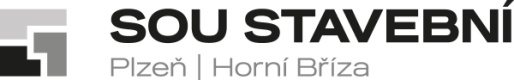 _Střední odborné učiliště stavební, Plzeň, Borská 55Střední odborné učiliště stavební, Plzeň, Borská 55Střední odborné učiliště stavební, Plzeň, Borská 55Borská 2718/55, Jižní Předměstí, 301 00 PlzeňBorská 2718/55, Jižní Předměstí, 301 00 PlzeňBorská 2718/55, Jižní Předměstí, 301 00 Plzeňtel.: 373 730 030, datová schránka: 7s8gxd7tel.: 373 730 030, datová schránka: 7s8gxd7VH Steel & Constructione-mail: sou@souplzen.cze-mail: sou@souplzen.czStehlíkova 5https://www.souplzen.cz/https://www.souplzen.cz/301 00 PlzeňVÁŠ DOPIS ZN.:ZE DNE:NAŠE ZN.:SOUSPL/2558/23SOUSPL/2558/23VYŘIZUJE:Ing. SoutnerIng. SoutnerTEL.:373 730 035373 730 035DAT. SCHR.:7s8gxd77s8gxd7E-MAIL:sou@souplzen.czsou@souplzen.czDATUM:19.10.202319.10.2023Objednávka č. 76/2023Objednáváme u Vás posudek střešní konstrukce pro FTV - budovy učiliště v Plzni.Cena za provedené práce celkem včetně DPH: 159 962, - KčBližší informace Ing. Luboš Soutner, tel. č. 606 822 358 Fakturační adresa: 	SOU stavebníBorská 55301 00 PlzeňIČO: 004 97 061, jsme plátci DPHŽádáme o písemné potvrzení objednávkyStřední odborné učiliště stavební,Plzeň, Borská 55